	Harmonogram obowiązuje od 04.05 do 25.06 2021 r.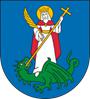 Dofinansowano ze środków Funduszu Zajęć Sportowych dla Uczniów, których dysponentem jest Minister Kultury, Dziedzictwa Narodowego i Sportu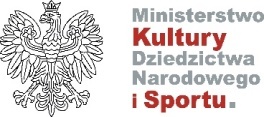 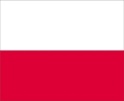 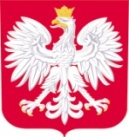 PROJEKT 2021		„Zajęcia sportowe z elementami gimnastyki korekcyjno-kompensacyjnej”PROJEKT 2021		„Zajęcia sportowe z elementami gimnastyki korekcyjno-kompensacyjnej”PROJEKT 2021		„Zajęcia sportowe z elementami gimnastyki korekcyjno-kompensacyjnej”PROJEKT 2021		„Zajęcia sportowe z elementami gimnastyki korekcyjno-kompensacyjnej”PROJEKT 2021		„Zajęcia sportowe z elementami gimnastyki korekcyjno-kompensacyjnej”PROJEKT 2021		„Zajęcia sportowe z elementami gimnastyki korekcyjno-kompensacyjnej”PROJEKT 2021		„Zajęcia sportowe z elementami gimnastyki korekcyjno-kompensacyjnej”PROJEKT 2021		„Zajęcia sportowe z elementami gimnastyki korekcyjno-kompensacyjnej”PROJEKT 2021		„Zajęcia sportowe z elementami gimnastyki korekcyjno-kompensacyjnej”DzieńK AK UK MO HP BS RT GW MPoniedziałek9:45 – 10:30SP 1112:10 – 12:55SP 315:15 – 16:00SP 167:30- 8:15SP 1411:20 – 12:05SP 20 gr.211:20 – 12:05SP 20 gr.1Wtorek9:20 -10:05SP 715:45 – 16:30SP 1716:40 – 17:25SP 1511:40-12:25SP 1812:25 – 13:10SP 811:30 – 12:15SP 1 gr.Środa11:40 – 12:25SP 1815:15 – 16:00SP 1610:30 – 11:15SP 20 gr.1Czwartek8:00 – 8:45SP 715:45 – 16:30SP 1712:20 – 13:10SP 1811:25 – 12:10SP 310:35 – 11:20SP 87:30 – 8:15SP 1412:30 – 13:15SP 1 gr.Piątek16:45 – 17:30 
SP 157:30 – 8:15SP 1412:10 – 12:55SP 6Piątek16:45 – 17:30 
SP 1510:30 – 11:15SP 20 gr.212:10 – 12:55SP 6PROJEKT 2021		„Zajęcia sportowe z elementami gimnastyki korekcyjno-kompensacyjnej”